新 书 推 荐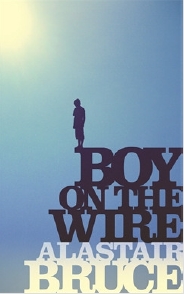 中文书名：《悬崖边的男孩》英文书名：BOY ON THE WIRE作    者：Alastair Bruce出 版 社：Serpent’s Tail代理公司：ANA/Anna Dai出版时间：2015年8月代理地区：中国大陆、台湾页    数：224页审读资料：电子稿	类    型：小说内容简介：他的一生建立在谎言的废墟上，那个他由他亲手编造的，野蛮生长的，源自虚空的谎言故事。这个故事关于一个孩子的离奇死亡，这个故事仿佛拥有了生命一般兀自生长。他的一生建立在谎言的废墟上，他却恨死了这个谎言。
1983年，一个叫保罗·海德的男孩儿从南非台地高原的悬崖上坠落下去，失去了生命，年仅10岁。同时坠下悬崖的还有他的哥哥皮特，所幸的是哥哥活下来了，但却失去了当时所有的记忆。最年幼的弟弟约翰目睹了这一切。多年以后，约翰定居伦敦，妻子瑞秋对约翰的过去和他的家庭、家人一无所知，却心甘情愿地陪伴着他。那一年，夫妻二人平淡却甜蜜地生活，并渴望拥有自己的孩子。但是他们的计划被突然到访的皮特打乱了。皮特来到伦敦，称自己已经恢复了记忆。皮特的到来，让约翰的记忆阀门向大坝一样打开，汹涌的回忆碎片淹没了他。他只身回到了南非，回到了他出生长大的地方。这次回到家乡，却让他对当年的记忆产生了怀疑。我们是否可以如此肯定记忆的真实性，是否可以记得事情的原本，而不是在虚无中编造出了我们所希望的场景，以抹去自己所做的一切……作者简介：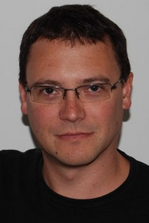 阿拉斯塔·布鲁斯（Alastair Bruce），出生在南非的伊丽莎白港口，毕业于开普敦大学。在开普敦大学读书时，他最开始学习的是理科专业，最后却拿到了英国文学的硕士学位。他在英国生活了十多年，一直从事电子出版行业的工作。布鲁斯在2011年出版了小说作品《围日之墙》（WALL OF DAYS），并收获了媒体和读者的一致好评。谢谢您的阅读！请将回馈信息发至：戴园园 （Anna Dai）安德鲁﹒纳伯格联合国际有限公司北京代表处
北京市海淀区中关村大街甲59号中国人民大学文化大厦1705室, 邮编：100872
电话：010-82504206传真：010-82504200
Email: Anna@nurnberg.com.cn网址：www.nurnberg.com.cn微博：http://weibo.com/nurnberg豆瓣小站：http://site.douban.com/110577/微信订阅号：ANABJ2002